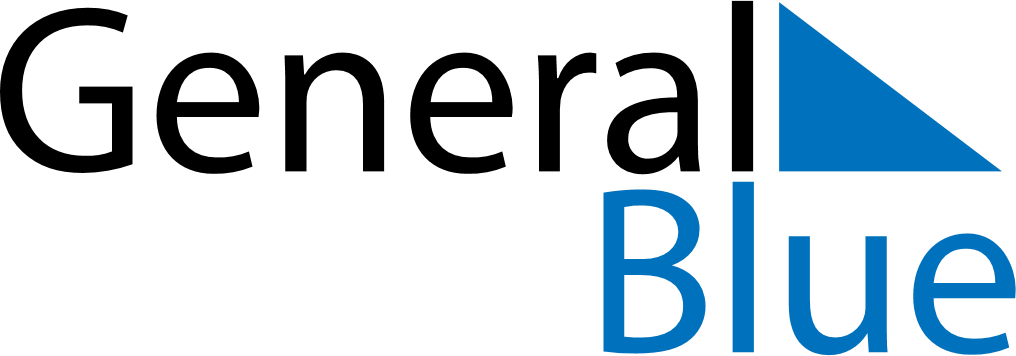 Quarter 4 of 2018 GuamQuarter 4 of 2018 GuamQuarter 4 of 2018 GuamQuarter 4 of 2018 GuamQuarter 4 of 2018 GuamQuarter 4 of 2018 GuamQuarter 4 of 2018 GuamOctober 2018October 2018October 2018October 2018October 2018October 2018October 2018October 2018October 2018MONTUETUEWEDTHUFRISATSUN1223456789910111213141516161718192021222323242526272829303031November 2018November 2018November 2018November 2018November 2018November 2018November 2018November 2018November 2018MONTUETUEWEDTHUFRISATSUN1234566789101112131314151617181920202122232425262727282930December 2018December 2018December 2018December 2018December 2018December 2018December 2018December 2018December 2018MONTUETUEWEDTHUFRISATSUN123445678910111112131415161718181920212223242525262728293031Oct 8: Columbus DayDec 25: Christmas DayOct 31: HalloweenDec 31: New Year’s EveNov 2: All Souls’ DayNov 11: Veterans DayNov 12: Veterans Day (substitute day)Nov 22: Thanksgiving DayNov 23: Day after Thanksgiving DayDec 8: Our Lady of Camarin DayDec 24: Christmas Eve